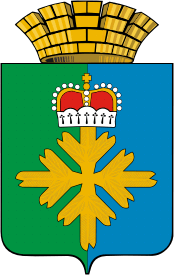 ПОСТАНОВЛЕНИЕАДМИНИСТРАЦИИ ГОРОДСКОГО ОКРУГА ПЕЛЫМВ соответствии с Федеральным законом от 30 марта 1999 года N 52-ФЗ «О санитарно-эпидемиологическом благополучии населения», во исполнение Протокола видеоселекторного совещания под руководством Заместителя Губернатора Свердловской области П.В. Крекова по вопросу подготовки к эпидемическому сезону заболеваемости гриппом и острыми распираторными вирусными инфекциями 2020-2021 годов от 10.08.2020 № 129, руководствуясь Уставом городского округа Пелым, администрация городского округа ПелымПОСТАНОВЛЯЕТ:Утвердить состав санитарно-противоэпидемической комиссии в эпидемический сезон заболеваемости гриппом и острыми респираторными вирусными инфекциями 2020-2021 годов (приложение 1). Утвердить план профилактических санитарно-противоэпидемических мероприятий в эпидемический сезон заболеваемости гриппом и острыми респираторными вирусными инфекциями 2020-2021 годов (приложение 2).Настоящее постановление опубликовать в информационной газете «Пелымский вестник» и разместить на официальном сайте городского округа Пелым в информационно-телекоммуникационной сети «Интернет».Контроль за исполнением настоящего постановления возложить на заместителя главы администрации городского округа Пелым А.А. Пелевину.Глава городского округа Пелым                                                              Ш.Т. АлиевПриложение 1 к постановлению администрации городского округа Пелым от 20.08.2020 № 227Состав санитарно-противоэпидемической комиссии в эпидемический сезон заболеваемости гриппом и острыми респираторными вирусными инфекциями 2020-2021 годов Приложение 2 к постановлению администрации городского округа Пелым от 20.08.2020 № 227План профилактических санитарно-противоэпидемических мероприятий в эпидемический сезон заболеваемости гриппом и острыми респираторными вирусными инфекциями 2020-2021 годовот 20.08.2020 № 227п. ПелымО создании на территории городского округа Пелым санитарно-противоэпидемической комиссии в эпидемический сезон заболеваемости гриппом и острыми респираторными вирусными инфекциями 2020-2021 годов АлиевШахит Тукаевич- глава городского округа Пелым, председатель комиссии;Пелевина Алена Анатольевна- заместитель главы администрации городского округа Пелым, заместитель председателя комиссии;Садртдинова Наталия Габдулхаевна- специалист I категории администрации городского округа Пелым, секретарь комиссии;Члены комиссии:Касимова Светлана Васильевна- директор МКУК «ДК п. Атымья»;Кушнир Наталья Павловна- директор МКУ ГОП «ИМЦ»;Ливар Александр Васильевич– начальник Территориального отдела Управления Роспотребнадзора по Свердловской области в г. Североуральск, г. Ивдель, г. Краснотурьинск и г. Карпинск;Полывода Любовь Андреевна- директор МКОУ СОШ № 2 п. Атымья;Сажин Андрей Владимирович- начальник Пелымского ЛПУМГ;Смирнова Татьяна Александровна- директор МКОУ СОШ № 1 п. Пелым;Соболева Наталья Николаевна - И.о. заведующего «Пелымским отделением» ГАУЗ СО «Краснотурьинская городская больница»;Ульянова Ирина Анатольевна- директор МКУК «ДК п. Пелым»;Фомина Надежда Павловна- заведующий МАДОУ д/с «Колобок»; Шашмурина Елена Михайловна – директор МКУК ДОД «ДШИ»;№ п/пНаименование мероприятияСрок выполненияОтветственныйЕженедельное заседание санитарно-противоэпидемической комиссииЕженедельно Администрация городского округа ПелымЕженедельное предоставление информации о проведении вакцинации против гриппа Еженедельно «Пелымское отделение» ГАУЗ СО «КГБ»Руководители предприятий и учреждений ГО ПелымОбеспечение организации информирования населения городского округа Пелым о сагнитарно-противоэпидемических мероприятиях (о мерах профилактики заболевания коронавирусной инфекцией, вызванной COVID – 19, ОРЗ, ОРВИ, пневмонией.Постоянно, в эпидемический сезон заболевания.Отдел ОКСиДМ администрации ГО Пелым,«Пелымское отделение» ГАУЗ СО «КГБ».Проведение среди населения разъяснительной работы о мерах профилактики распространения новой коронавирусной инфекции, вызванной COVID – 19, ОРЗ, ОРВИ, пневмонией).  Постоянно, в эпидемический сезон заболевания.И.о. Заведующего «Пелымским отделением» ГАУЗ СО «КГБ»Н.Н. СоболеваСпециалист I категории администрации ГО ПелымН.Г. СадртдиноваСМИОбеспечение проведения прививочной кампании против гриппа в осенний период 2020 года с охватом не менее 60 % от численности населения городского округа Пелым и не менее 75% - населения из групп риска, предусмотренных Национальным календарем, а также других групп населения, в том числе контингентов стационарных организаций социального обслуживания.3-4 квартал 2020 года«Пелымское отделение» ГАУЗ СО «КГБ».Обеспечение систематической подготовки медицинского персонала (включая молодых специалистов) по вопросам оказания медицинской помощи населению при гриппе и острых респираторных вирусных инфекциях, новой коронавирусной инфекции (COVID-19), внебольничных пневмониях, а также по вопросам вакцинопрофилактики гриппа.В течение эпидемического сезона по гриппу и острым респираторным вирусным инфекциям 2020 - 2021 годов«Пелымское отделение» ГАУЗ СО «КГБ».Организация своевременного оказания медицинской помощи населению на дому, в амбулаторных и стационарных медицинских организациях в период подъема заболеваемости гриппом и острыми вирусными инфекциями.В период подъема заболеваемости гриппом и острыми вирусными инфекциями«Пелымское отделение» ГАУЗ СО «КГБ».Организация своевременной и оперативной диагностики заболеваний гриппом, другими острыми респираторными вирусными инфекциями, новой коронавирусной инфекцией (COVID-19), внебольничными пневмониями, определение маршрутизации и объемов оказания медицинской помощи таким больным.В период подъема заболеваемости гриппом и острыми вирусными инфекциями«Пелымское отделение» ГАУЗ СО «КГБ».Организация контроля динамики состояния здоровья больных гриппом, новой коронавирусной инфекцией (COVID-19), имеющих хронические заболевания и не привитых против гриппа.Постоянно «Пелымское отделение» ГАУЗ СО «КГБ».Обеспечение поддержания запаса дезинфекционных средств и средств индивидуальной защиты в предприятиях и учреждениях ГО ПелымПостоянно Руководители предприятий и учреждений ГО ПелымОрганизация забора и доставки в соответствующие диагностические лаборатории биологического материала от больных гриппом и острыми респираторными вирусными инфекциями:а) в начале эпидемиологического сезона - от первых случаев гриппа и острых респираторных вирусных инфекций;б) в течение эпидемиологического сезона - из очагов в организованных коллективах, от лиц с тяжелой формой заболевания, от привитых от гриппа лиц, заболевших гриппом, а также от лиц, имеющих контакт с домашней или дикой птицей;в) в каждом случае смерти от гриппа и острых респираторных вирусных инфекций (секционный материал).Постоянно «Пелымское отделение» ГАУЗ СО «КГБ».Принятие мер по снижению числа летальных исходов заболевания гриппом и внебольничными пневмониями.Постоянно «Пелымское отделение» ГАУЗ СО «КГБ».Обеспечение подготовки образовательных организаций к работе в осенне-зимний период с учетом необходимости соблюдения оптимального теплового режима, режима проветривания помещений, оснащенности бактерицидными лампами, термометрами, дезинфекционными средствами, средствами индивидуальной защиты органов дыхания для сотрудников.До 01 октября 2020 годаРуководители образовательных организацийВедение контроля за иммунизацией против гриппа сотрудников предприятий и учреждений ГО ПелымОсенне-зимний периодСпециалист I категории администрации ГО ПелымН.Г. СадртдиноваРуководители предприятий и учреждений ГО ПелымОбеспечение своевременного введения ограничительных мероприятий в период подъема заболеваемости гриппом и острыми респираторными вирусными инфекциями, в том числе по приостановлению учебного процесса, отмене массовых культурных и спортивных мероприятий.Постоянно Администрация ГО ПелымРуководители предприятий и учреждений ГО ПелымПроведение обучения персонала дошкольных образовательных и общеобразовательных организаций мерам профилактики гриппа и других острых респираторных инфекций не гриппозной этиологии (совместно с территориальными органами Роспотребнадзора) при подготовке к эпидемическому сезону по гриппу и острым респираторным вирусным инфекциям 2020 - 2021 годовОсенне-зимний периодАдминистрация ГО ПелымРуководители предприятий и учреждений ГО ПелымТерриториальный орган Роспотребнадзора.Обеспечение контроля температуры тела работников перед допуском их на рабочие места, и в течение рабочего дня (по показаниям), с применением аппаратов для измерения температуры тела бесконтактным (электронные, инфракрасные термометры, переносные тепловизоры) или контактным способом с обязательным отстранением от нахождения на рабочем месте лиц с повышенной температурой тела и с признаками инфекционного заболевания.Постоянно Руководители предприятий и учреждений ГО ПелымОбеспечение иммунизации сотрудников против гриппаПостоянно Руководители предприятий и учреждений ГО ПелымПринятие мер по недопущению переохлаждения лиц, работающих на открытом воздухе в зимний период, обеспечив наличие помещений для обогрева и приема пищи, а также соблюдение оптимального температурного режима в помещениях.Постоянно Руководители предприятий и учреждений ГО ПелымВ период эпидемического сезона по гриппу и острым респираторным вирусным инфекциям:а) принятие мер по недопущению к работе лиц, больных острыми респираторными вирусными инфекциями;б) обеспечение сотрудников, работающих с населением, средствами индивидуальной защиты органов дыхания (медицинскими масками, респираторами, перчатками).Постоянно Руководители предприятий и учреждений ГО Пелым